Supplemental 1: EMU distributiona 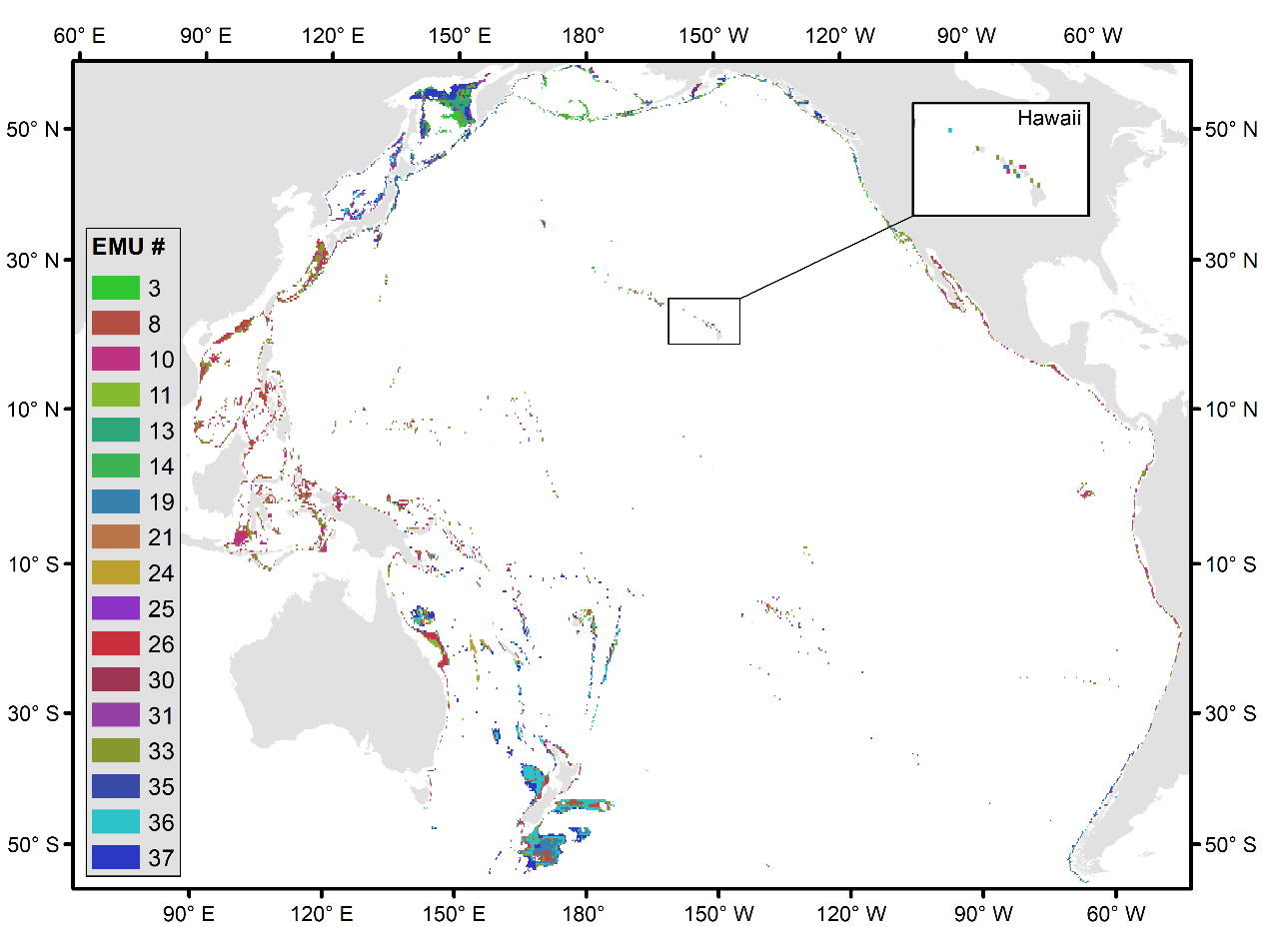 b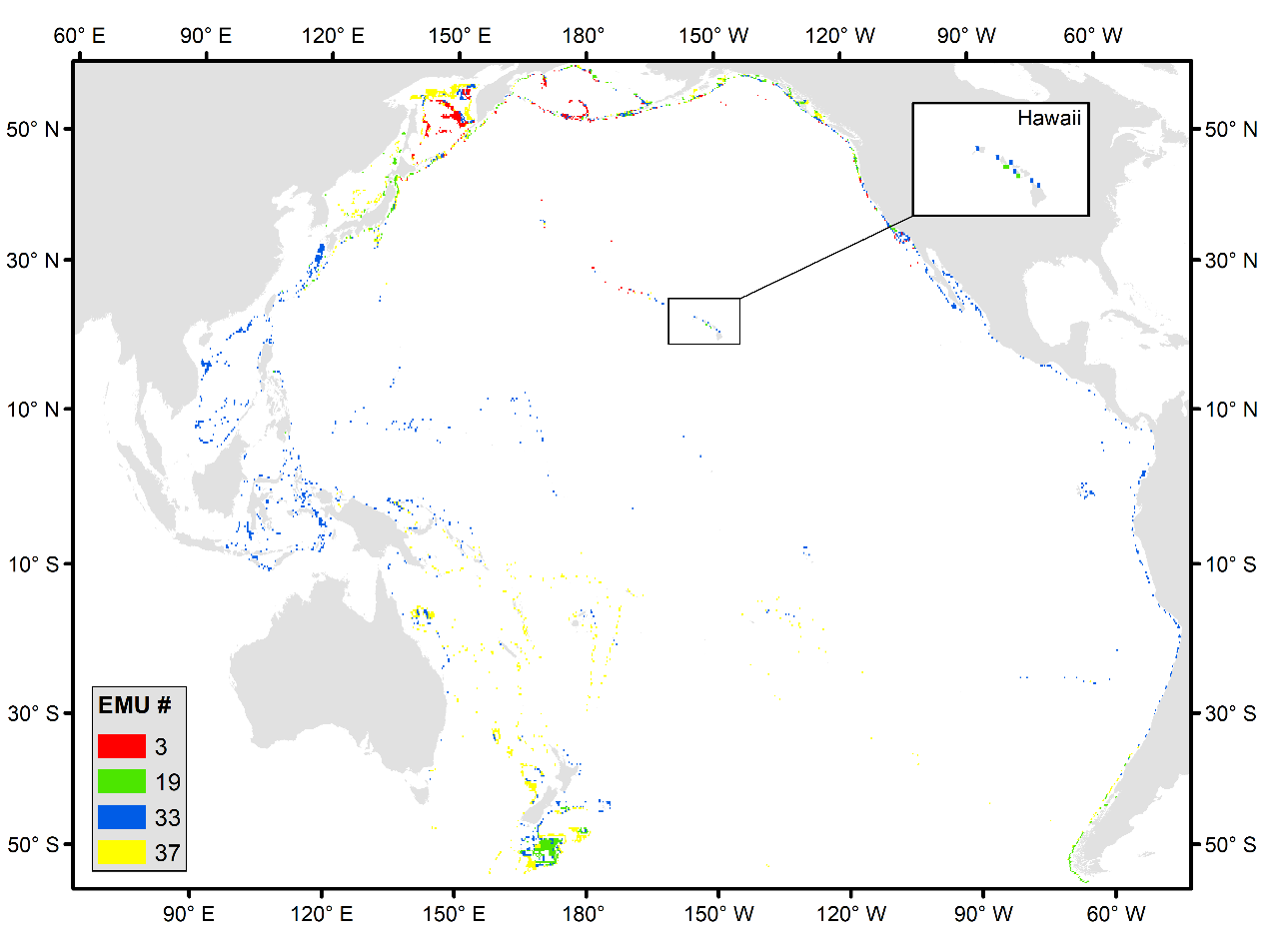 Figure S1: a) Map of EMUs in the Pacific with a close up of Hawaii. b) Subset of EMUs highlighting their distribution across the Pacific.Supplemental 2: DatasetsTable S2.1: List of the datasets that have provided octocoral data to the Deep Sea Coral Data Portal (DSCDP) Table S2.2: List of the datasets that have provided octocoral data to OBISSupplemental 3: List of GeneraTable S3: List of Genera with the number of records for eachSupplemental 4
List of genera within provincesTable S4.1: Number of genera in each MEOW EcoregionTable S4.2: Number of genera in each Lower Bathyal ProvinceTable S4.3: Number of genera in each Mesopelagic ProvinceTable S4.4: Number of genera in each EMUSupplemental 5: 
Depth distribution of Octocoral genera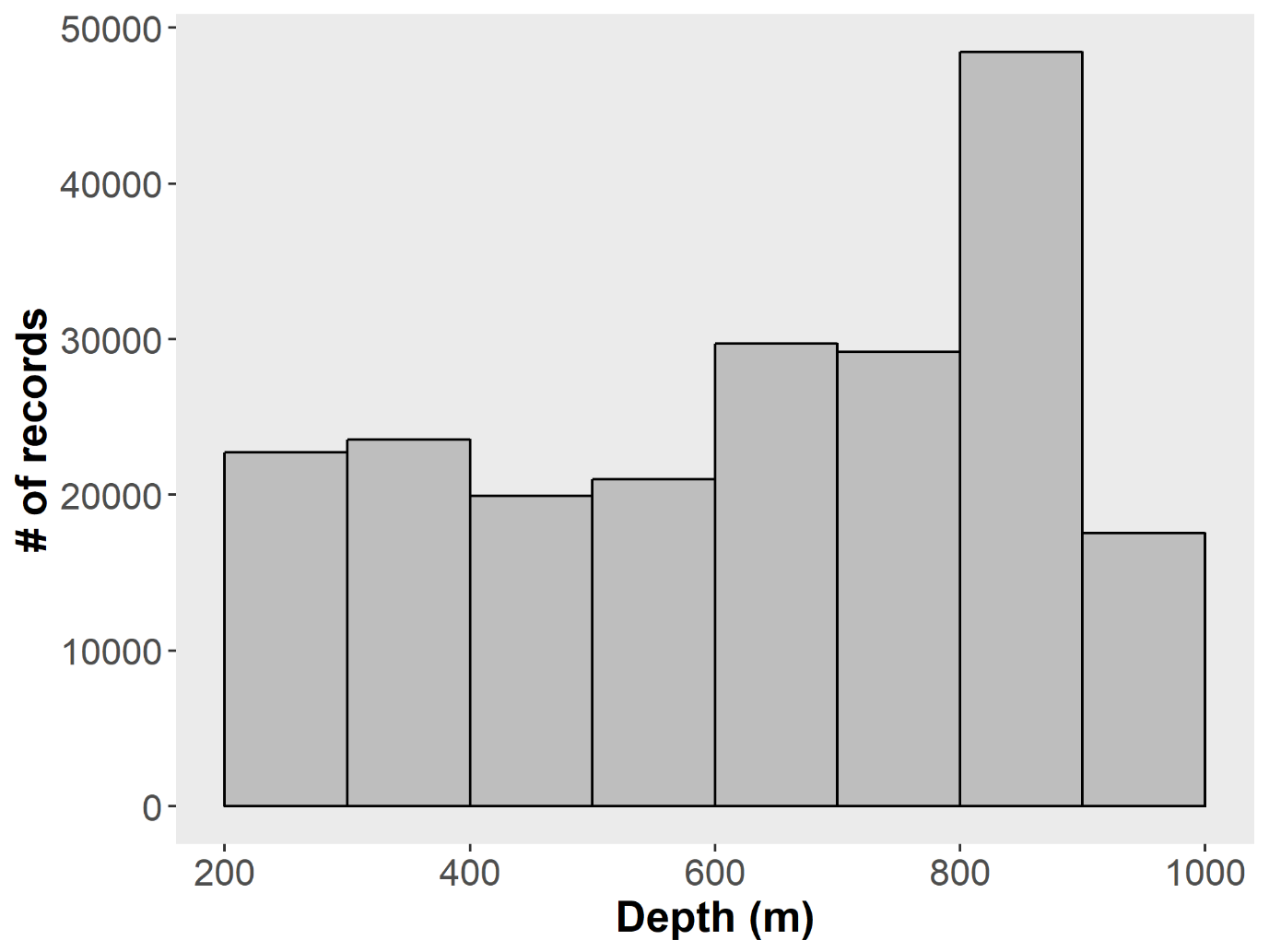 Figure S5: Distribution of the number of the records of Upper Bathyal Octocoral genera by depthSupplemental 6ab 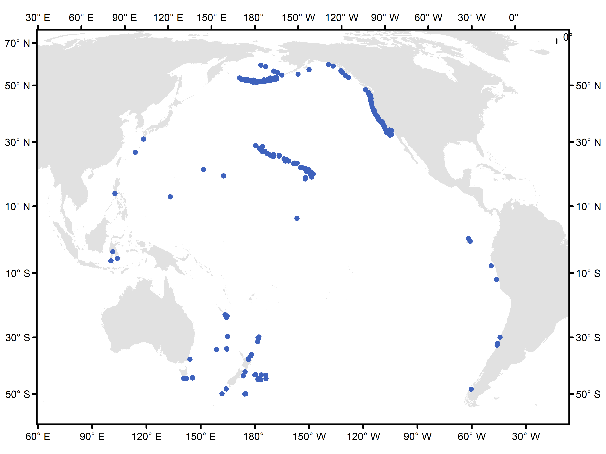 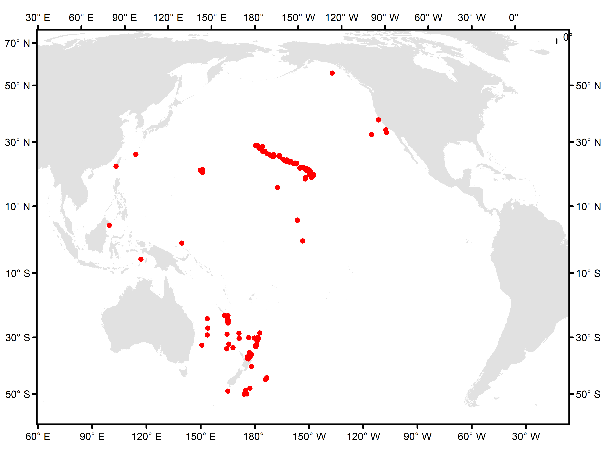 c d 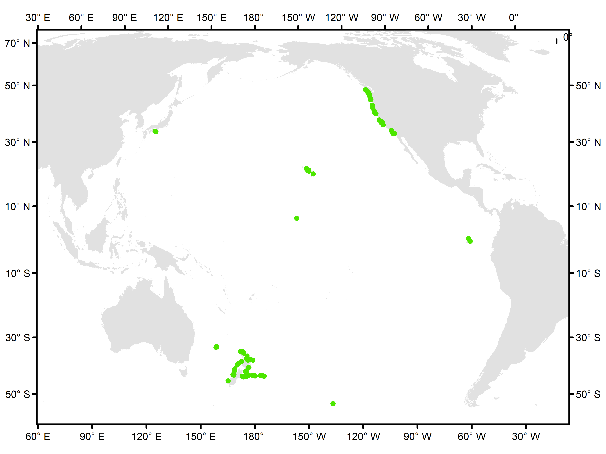 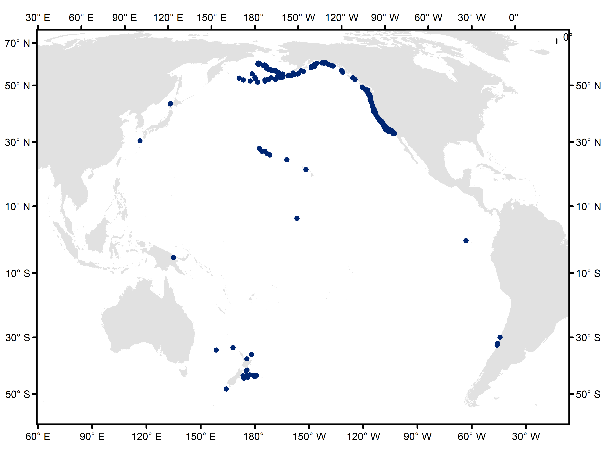 e f 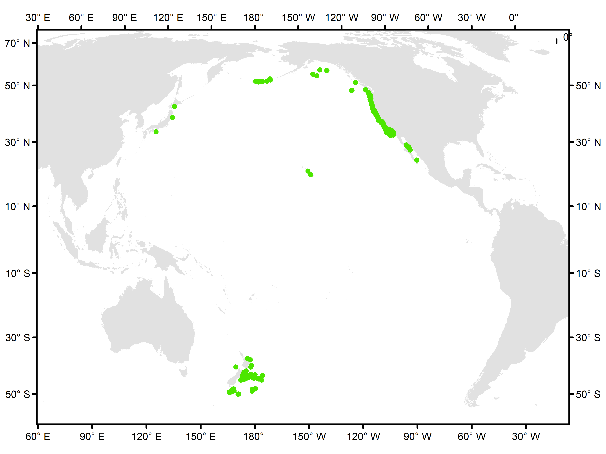 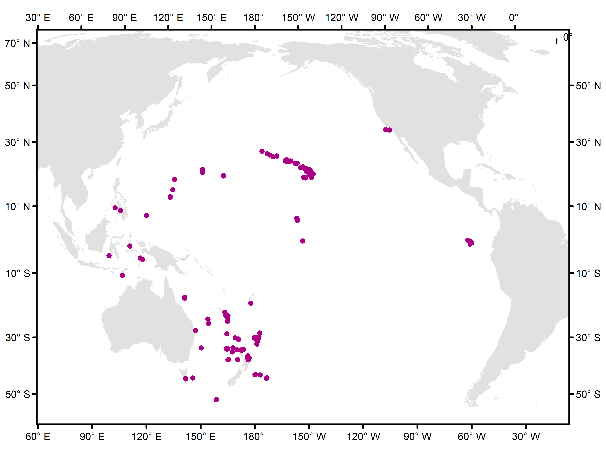 g h 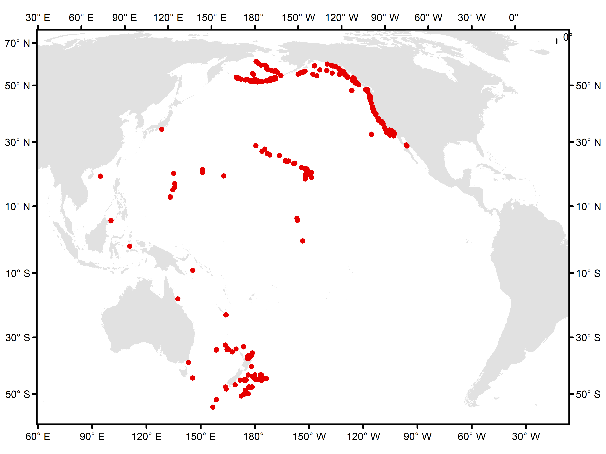 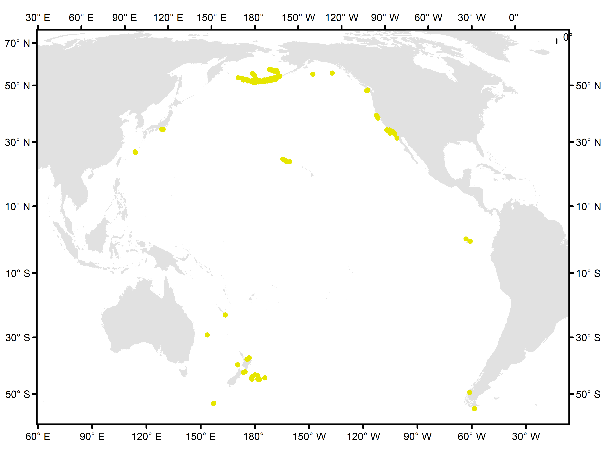 i j 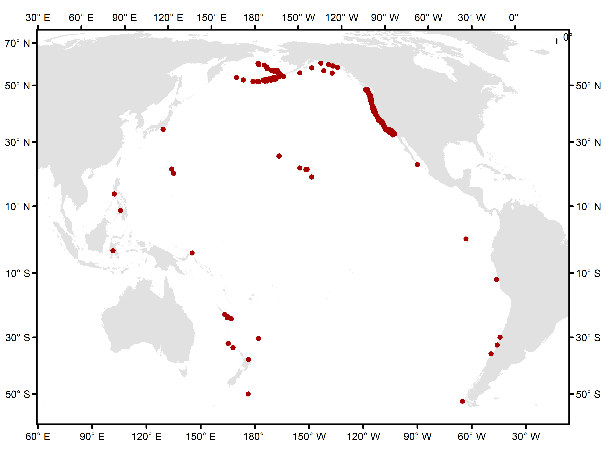 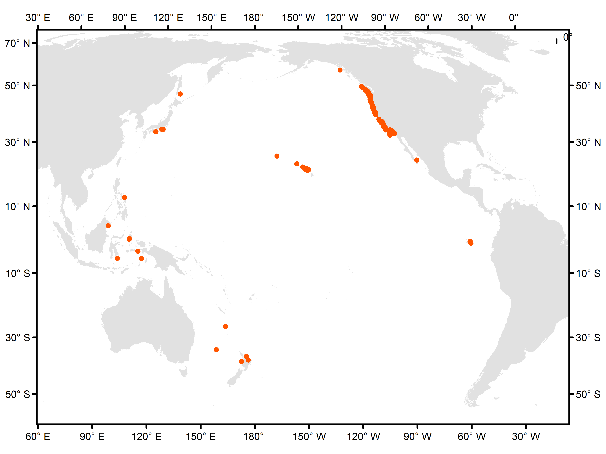 Figure S6: Distribution of top 10 most recorded octocorals in the Pacific: Anthomastus (a), Corallium (b), Funiculina (c), Halipteris (d), Heteropolypus (e), Narella (f), Paragorgia (g), Plumarella (h), Swiftia (i), Umbellula (j) Supplemental 7
Full dendrogram of MEOW ecoregion clustering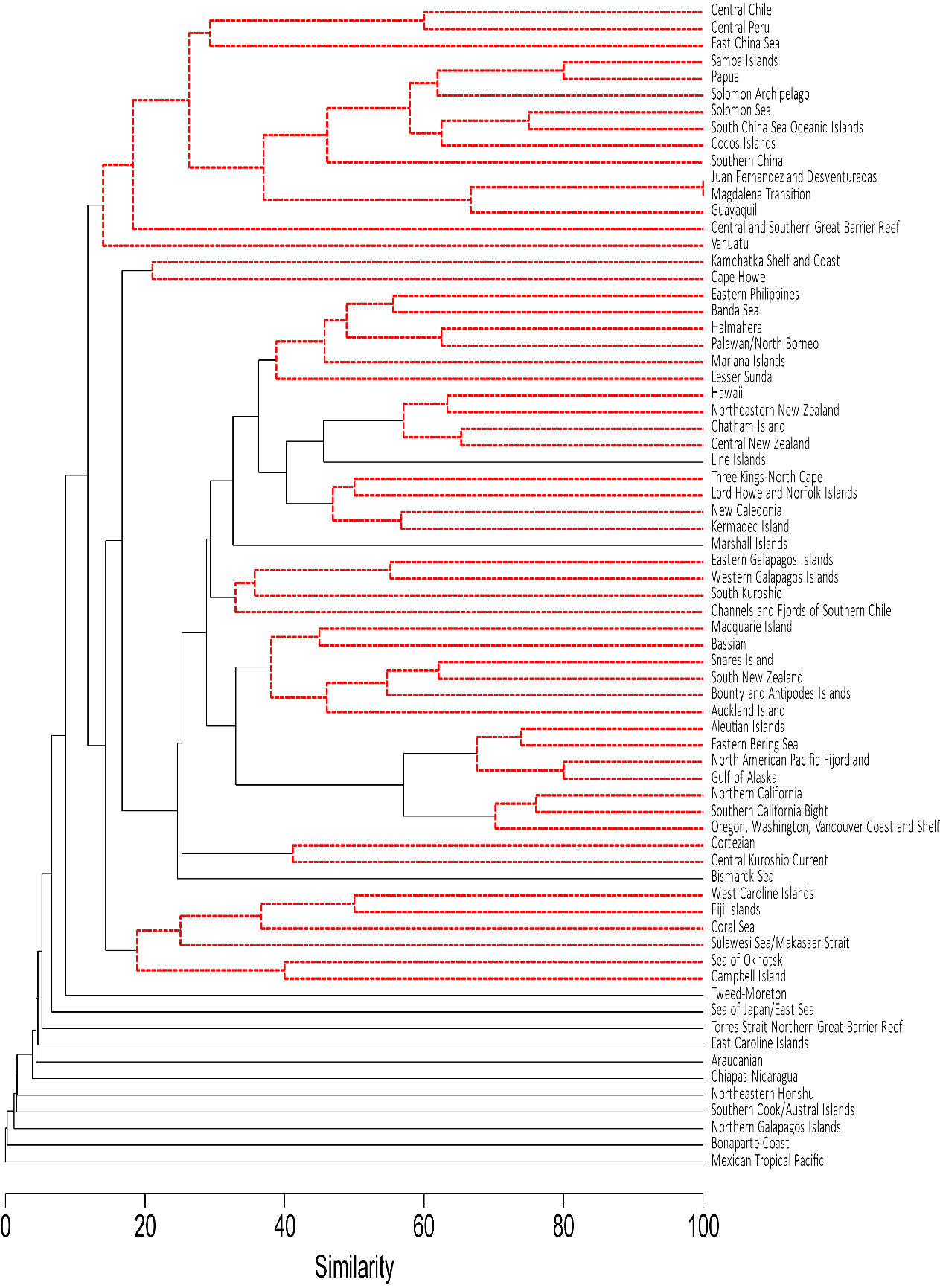 Figure S7: Hierarchical clustering of the MEOW Ecoregions using Sorensen’s index of similarity based on genera of octocorals. Dashed red lines on tree represent non-significant clustering and solid lines represent significant clusters (SIMPROF test with 5% significanceSupplemental 8: MEOW Provinces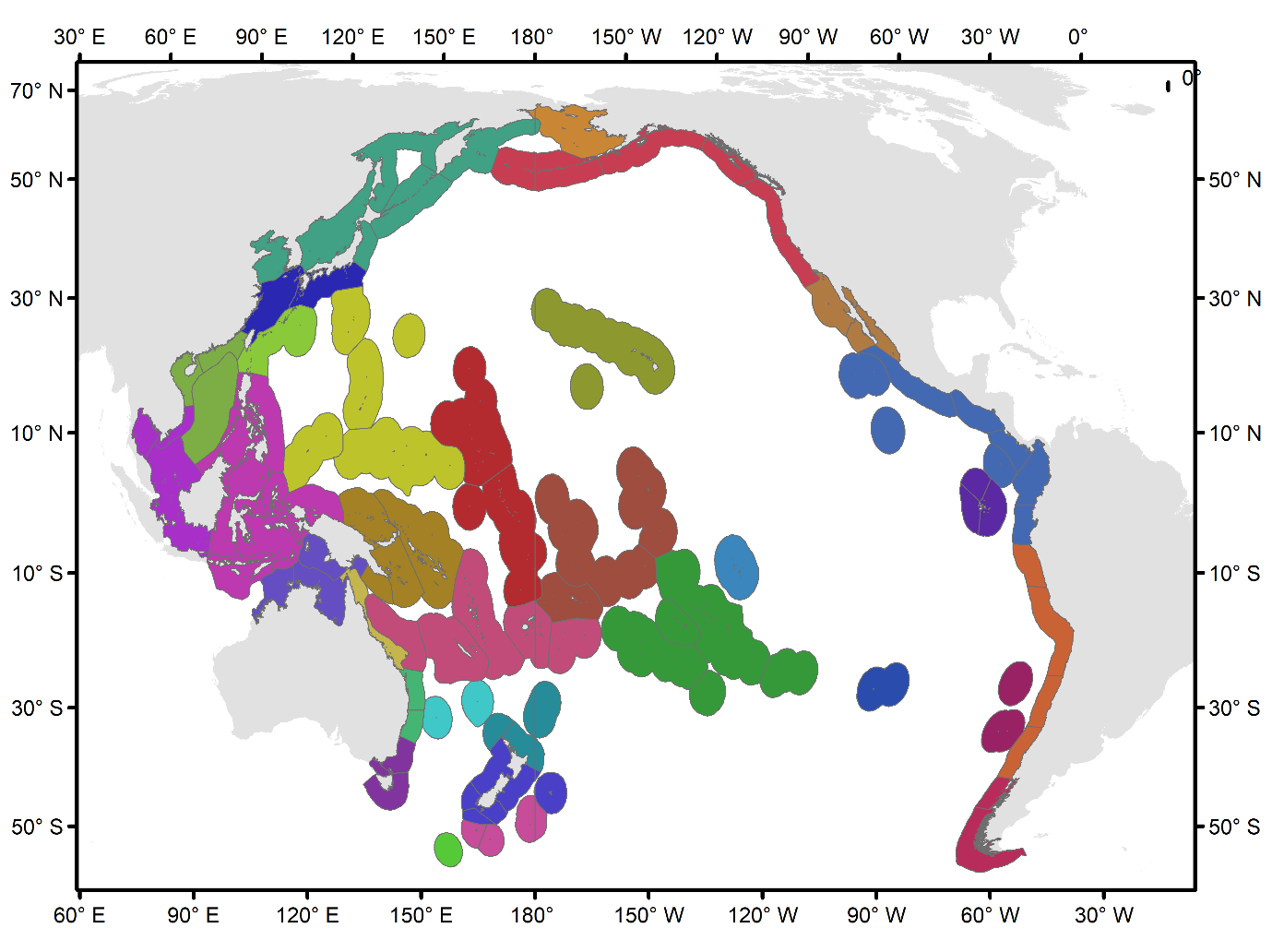 Figure S8: Map of the main MEOW provinces in the Pacific (from Spalding et al., 2007)Data Source from DSCRDP# RecordsMonterey Bay Aquarium Research Institute56244NOAA, Southwest Fisheries Science Center, Santa Cruz13556Hawaii Undersea Research Laboratory12052NOAA, Alaska Fisheries Science Center5553NOAA, Olympic Coast National Marine Sanctuary4850NOAA, Northwest Fisheries Science Center3596NOAA, Deep Sea Coral Research & Technology Program and Office of Ocean Exploration and Research2526Smithsonian Institution, National Museum of Natural History1539Pante, Eric785NOAA, Office of Ocean Exploration and Research514NOAA, Southwest Fisheries Science Center, La Jolla463NOAA, Center for Coastal Monitoring and Assessment392NOAA, Cordell Bank National Marine Sanctuary359Oceana and Marine Applied Research & Exploration (MARE)281California Academy of Sciences219NOAA, Channel Islands National Marine Sanctuary158Bishop Museum, Invertebrate Zoology Collection83NOAA, Gulf of Farallones National Marine Sanctuary45New Zealand National Institute of Water and Atmospheric Research (NIWA)31Thoma, Jana31Santa Barbara Museum of Natural History25Museum of Comparative Zoology, Harvard University22Ocean Biogeographic Information System, USA18Washington State University17SeamountsOnline (Seamount Biota)12Santiago, Herrera2National Museum of Natural Science, Taichung, Taiwan (NMNS)1Dataset Name from OBIS# RecordsVulnerable marine ecosystems in the South Pacific Ocean region2880NMNH Invertebrate Zoology Collections1197Video Annotation and Reference System (VARS) database1069Hexacorallians of the World150Ocean Genome Resource133DFO Pacific Groundfish Synoptic Trawl Surveys115SeamountsOnline (Seamount Biota)95NORFANZ Biological Survey, Tasman Sea, Australia - New Zealand 200384SOMBASE BIOCONSTRUCTORS82Bishop Museum Data (OBIS distribution)70CSIRO, Cruise SS200702, Marine Biodiversity Survey, Southeast Australia, 200770Cold water corals54Benthic species from the tropical Pacific surrounding New Caledonia29COMARGIS: Information System on Continental Margin Ecosystems24New Zealand fish and squid distributions from research bottom trawls 1964-200818CSIRO, Cruise SS200001, Marine Biodiversity, South and Southeast Australia, 200117CSIRO, Cruise SS199701, Marine Biological Survey, South Tasmania, Southeast Australia, 199715CSIRO Survey TT200801 - ROV Jason cruise tn228: South and East of Tasmania11Gwaii Haanas Invertebrates11Asia-Pacific Dataset10Biological observations from the Discovery Investigations 1925-19528Records from the NIWA AllSeaBio database8EPA'S EMAP Database5CRED Rapid Ecological Assessments of Coral Population in the Pacific Ocean 2007-20103ChEssBase1Marine biological observation data from coastal and offshore surveys around New Zealand1Museums Victoria Marine Invertebrates Collection1Genus# of RecordsHeteropolypus38223Funiculina21098Swiftia20711Umbellula17496Paragorgia17259Anthomastus10435Halipteris9280Corallium8026Narella6357Plumarella6128Isidella5893Parastenella5141Anthoptilum4338Gersemia3234Pennatula3079Callogorgia2737Chrysogorgia2625Acanthogorgia2474Lepidisis2429Primnoa2331Calibelemnon2255Thouarella2174Keratoisis1931Acanella1545Calcigorgia1128Calyptrophora1000Paracalyptrophora857Stylatula727Clavularia691Metallogorgia661Arthrogorgia601Paracis557Muriceides551Psammogorgia548Chromoplexaura510Ptilosarcus411Pseudoanthomastus400Eunicella366Virgularia340Bebryce339Paracorallium323Iridogorgia274Siphonogorgia254Anthothela213Keroeides202Kophobelemnon178Alcyonium151Anthomuricea146Dendronephthya140Sibogagorgia138Veretillum132Acanthoptilum120Bathyalcyon119Alaskagorgia115Adelogorgia114Candidella114Tokoprymno96Telestula88Distichoptilum86Euplexaura81Perissogorgia80Rhodaniridogorgia79Taiaroa76Bellonella74Hemicorallium74Radicipes73Villogorgia73Paramuricea72Viminella67Telesto66Pleurocorallium64Nicella54Minuisis52Mopsea50Protoptilum45Primnoisis42Rhodelinda42Nidalia39Primnoella39Scleronephthya38Gyrophyllum35Orstomisis33Stachyptilum33Cryogorgia32Placogorgia32Sarcodictyon31Thesea30Chathamisis29Melithaea29Echinoptilum28Annella25Sinularia25Pterostenella24Astrogorgia23Chironephthya22Convexella22Junceella21Eleutherobia20Iciligorgia20Muricella20Isidoides19Cyclomuricea14Pseudothesea13Echinisis12Metafannyella12Victorgorgia12Leptogorgia11Paralemnalia11Cyathopodium10Klyxum10Microprimnoa10Xenia9Briareum8Cladiella8Dichotella8Gorgonia8Sarcophyton8Solenocaulon8Paraminabea7Pteroeides7Sclerisis7Cespitularia6Chelidonisis6Dasystenella6Ellisella6Hicksonella6Isis6Menella6Pseudochrysogorgia6Pseudoplumarella6Capnella5Cornularia5Litophyton5Primnoeides5Verrucella5Ainigmaptilon4Callozostron4Echinogorgia4Eugorgia4Fannyella4Gorgonisis4Homophyton4Lissopholidisis4Myriozotisis4Plumigorgia4Protodendron4Pseudothelogorgia4Tubipora4Acanthoprimnoa3Anthelia3Anthogorgia3Circinisis3Drifa3Heteroxenia3Paracanthoisis3Parisis3Rumphella3Sclerobelemnon3Subergorgia3Tanyostea3Acanthoisis2Briareopsis2Cavernulina2Chondronephthya2Chunella2Ctenocella2Dentomuricea2Duva2Echinomuricea2Eknomisis2Heliania2Heliopora2Ktenosquamisis2Lemnalia2Lepidomuricea2Minabea2Muricellisis2Nephthyigorgia2Notisis2Peltastisis2Renilla2Rhytisma2Stereonephthya2Tesseranthelia2Trimuricea2Alertigorgia1Coronephthya1Discogorgia1Epiphaxum1Jasminisis1Muricea1Narelloides1Pleurogorgia1Pteronisis1Scleracis1Stephanogorgia1Versluysia1ECOREGION# of generaOutside of MEOW regions79Hawaii65Northeastern New Zealand55Central New Zealand50Chatham Island48Lord Howe and Norfolk Islands45Torres Strait Northern Great Barrier Reef39Northern California38New Caledonia35Three Kings-North Cape35Mariana Islands33Southern California Bight33Kermadec Island32Oregon, Washington, Vancouver Coast and Shelf30Aleutian Islands28Eastern Philippines28Banda Sea26Bassian23Bounty and Antipodes Islands22Central Kuroshio Current22Line Islands21Eastern Galapagos Islands19Eastern Bering Sea18North American Pacific Fijordland18Channels and Fjords of Southern Chile17Gulf of Alaska17Macquarie Island17Palawan/North Borneo17Marshall Islands16Snares Island16Halmahera15Lesser Sunda15Auckland Island13Cape Howe13Coral Sea13South New Zealand13Sulawesi Sea/Makassar Strait13Cortezian12South Kuroshio11Western Galapagos Islands10Bismarck Sea9Central and Southern Great Barrier Reef7West Caroline Islands7Central Chile6Kamchatka Shelf and Coast6East China Sea5Fiji Islands5Vanuatu5Central Peru4Cocos Islands4Sea of Japan/East Sea4Sea of Okhotsk4Solomon Archipelago4Solomon Sea4South China Sea Oceanic Islands4Tweed-Moreton4Papua3Araucanian2Guayaquil2Samoa Islands2Bonaparte Coast1Campbell Island1Chiapas-Nicaragua1East Caroline Islands1Humboldtian1Juan Fernandez and Desventuradas1Magdalena Transition1Mexican Tropical Pacific1Northeastern Honshu1Northern Galapagos Islands1Society Islands1Southern China1Southern Cook/Austral Islands1Lower Bathyal Province# of genera1212461211467358105272982952Mesopelagic Provinces# of generaSouthern Central Pacific86Tasman Sea84Northern Central Pacific83Coral Sea81Indo-Pacific Pocket Basins54Circumglobal Subtropical Front51California Current48Subantarctic47Pacific Subarctic39Eastern Tropical Pacific28Equatorial Pacific12Peru Upwelling/Humboldt Current9South China Sea9Sea of Japan5Ecological Marine Units# of generaOutside EMUs1893448531059112813519492432635306313338135136753763